FORMULÁRIO DO EDITAL 017/2024 PROP/UESPI - APOIO À PARTICIPAÇÃO EM EVENTOSFormulário de Inscrição (Anexo I)Formulário de Produção Científica do Pesquisador (Anexo II)TOTAL DE PONTOS: _______________Legenda: 									1 - Acumulativo com o Mestrado;								2 - Serão contabilizados artigos aceitos para publicação com comprovação de aceite. Os trabalhos “submetidos” não serão pontuados;								3 - Contabilizar no ano vigente e uma única vez independente se atuou por várias vezes;								4 - Limitado a 10 unidades nos últimos cinco anos;								5 - Mínimo de 50 páginas, exceto quando se tratar de literatura infantil;								6 - Projetos de fomento Externo, financiado por Instituição privada ou pública para fins exclusivos de Pesquisa, limitado aos últimos 5 anos da vigência do edital; 								7 - Limitado a 20 unidades, nos últimos cincos anos;								8 - Não contabilizar a presença do orientador.								Nota  1: os itens 6, 8, 14 e 15 devem ser contabilizados considerando as atividades/funções desempenhadas no ano de concorrência ao edital de seleção. 								Nota 2: Os itens 5, 7, 9, 10, 11, 12, 13 devem ser contabilizados nos últimos cinco anos até o último prazo de submissão do projeto no edital em vigência.							Termo de Outorga (Anexo III)Teresina-PI, __ de __________________ de 2024.Os campos a seguir serão preenchidos pela unidade concedente.TERMO DE OUTORGA Condições GeraisAo aceitar a concessão que ora lhe é feita, compromete-se o BENEFICIÁRIO a dedicar-se às atividades pertinentes ao auxílio financeiro concedido; Compromete-se, ainda, o BENEFICIÁRIO a:Informar o seu número de conta bancaria à concedente;Apresentar, nos prazos que lhe forem assinalados, encaminhados nos prazos deste Edital pelo docente orientador via Sistema Eletrônico de Informações (Sei) para o endereço FUESPI-PI/GA/PROP;Não introduzir alterações ou quaisquer modificações nas especificações inicialmente proposta, sem a prévia anuência da Pró-Reitoria de Pesquisa e Pós-Graduação (PROP);Assumir todas as obrigações legais decorrentes de contratações necessárias à consecução do objeto;Para efeitos de prestações de contas, serão considerados os seguintes documentos: cópia da ordem bancária do depósito dos valores solicitadosnota fiscal acompanhada de seu respectivo recibo de pagamentoNão transferir a terceiros as obrigações ora assumidas.O BENEFICIÁRIO deverá, formalmente, comunicar à CONCEDENTE qualquer fato que implique na descontinuidade ou não execução do orçamento constante no plano de trabalho, acompanhada da devida prestação de contas.O descumprimento de qualquer condição constante deste termo, do Edital e a inobservância de dispositivos legais aplicáveis a esta concessão, obrigará o BENEFICIÁRIO a ressarcir integralmente a CONCEDENTE de todas as despesas realizadas, atualizadas monetariamente;A recusa ou omissão do BENEFICIÁRIO quanto ao ressarcimento de que trata este item, ensejará a consequente inscrição do débito decorrente na dívida ativa do Estado.A CONCEDENTE se resguarda o direito de, a qualquer momento, solicitar informações ou documentos adicionais julgados necessários à análise e instrução do citado processo.7.1 - Os documentos necessários à instrução do processo de auxílio devem ser apresentados em seus originais, datados e assinados;O BENEFICIÁRIO que não cumprir com as obrigações estipuladas para o auxílio ou cujos relatórios não forem aprovados será considerado inadimplente e terá suspensa a concessão de novas modalidades de apoio, sem prejuízos de outras medidas julgadas necessárias;O presente termo somente se resolverá após aprovação da prestação de contas e ausência de qualquer pendência financeira e, ainda, desde que cumpridas todas as condições previstas neste instrumento e nas normas aplicáveis.A concessão, objeto do presente instrumento, não gera vínculo de qualquer natureza ou relação de trabalho;O BENEFICIÁRIO manifesta sua integral e incondicional concordância com a concessão que ora lhe é feita, comprometendo-se a cumprir fielmente as estipulações deste instrumento e das normas institucionais que lhe são aplicáveis.Fica eleito o foro da Teresina-PI, para dirimir qualquer divergência decorrente da execução deste instrumento.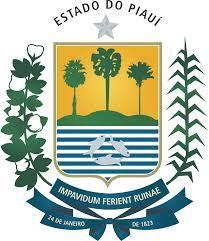 GOVERNO DO ESTADO DO PIAUÍUNDAÇÃO UNIVERSIDADE ESTADUAL DO PIAUÍ – FUESPI UNIVERSIDADE ESTADUAL DO PIAUÍ – UESPIPRÓ-REITORIA DE PESQUISA E PÓS-GRADUAÇÃO – PROP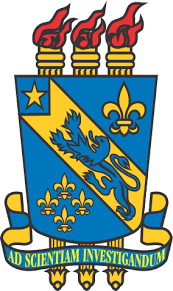 Nome completo:Matrícula:Curso:                                 Campus/ Centro:     Título do Projeto cadastrado na PROP:Email:Telefone:Docente ( ) Técnico (   )Discente: Graduação (  )  Mestrado (  ) Doutorado (   )Modalidade de participação no evento  Abrangência do evento Regional (  )  Nacional (  )  Internacional (  )Título do evento:Título do Trabalho:Período de realização do evento :Link da página do evento:  Recebeu Auxílio nos anos anteriores? (  ) Não     (  ) SimEm caso afirmativo indique os anos:Auxílio Solicitado: (   ) Passagem    (  ) Diárias    (  ) Ajuda FinanceiraDiscriminação 1 (Escore por item) x (Quantidade) = Escore FinalDiscriminação 1 (Escore por item) x (Quantidade) = Escore FinalEscore por itemEscoreEscoreEscoreEscoreEscoreEscoreEscore1Doutorado1302Mestrado153Pós-doutorado concluído nos últimos 5 anos54Índice h (plataforma ISI) e registrado no currículo lattesValor do escore multiplicado por 3Artigos publicados em periódicos científicos indexados 2Artigos publicados em periódicos científicos indexados 2Artigos publicados em periódicos científicos indexados 2Artigos publicados em periódicos científicos indexados 2Artigos publicados em periódicos científicos indexados 2Artigos publicados em periódicos científicos indexados 2Artigos publicados em periódicos científicos indexados 2Artigos publicados em periódicos científicos indexados 2Artigos publicados em periódicos científicos indexados 2Artigos publicados em periódicos científicos indexados 2Discriminação 2Discriminação 2Escore por item20192020202120222023/2024Escore55.1-Qualis A12055.2-Qualis A21655.3-Qualis A31255.4-Qualis A4855.5-Qualis B1655.6-Qualis B2555.7-Qualis B3455.8-Qualis B4355.9-Qualis C1Discriminação 3Discriminação 3Escore por itemEscoreEscoreEscoreEscoreEscoreEscoreEscore66.1-Atua como revisor de periódicos indexados31066.2-Atua como editor de periódicos indexados31066.3-Atua como parecerista ad hoc em agência de fomento3 (anexar comprovação de pareceres emitidos)1066.4-Atua como parecerista ad hoc interno3 (anexar comprovação de pareceres emitidos)5Trabalhos completos, resumos expandidos, resumos simples publicado semanais de congressos 4Trabalhos completos, resumos expandidos, resumos simples publicado semanais de congressos 4Trabalhos completos, resumos expandidos, resumos simples publicado semanais de congressos 4Trabalhos completos, resumos expandidos, resumos simples publicado semanais de congressos 4Trabalhos completos, resumos expandidos, resumos simples publicado semanais de congressos 4Trabalhos completos, resumos expandidos, resumos simples publicado semanais de congressos 4Trabalhos completos, resumos expandidos, resumos simples publicado semanais de congressos 4Trabalhos completos, resumos expandidos, resumos simples publicado semanais de congressos 4Trabalhos completos, resumos expandidos, resumos simples publicado semanais de congressos 4Trabalhos completos, resumos expandidos, resumos simples publicado semanais de congressos 4Discriminação4Discriminação4Escore  por item20192020202120222023/2024Escore77.1-Eventos internacionais 4477.2-Eventos nacionais e regionais 42Propriedade Intelectual 3Propriedade Intelectual 3Propriedade Intelectual 3Propriedade Intelectual 3Propriedade Intelectual 3Propriedade Intelectual 3Propriedade Intelectual 3Propriedade Intelectual 3Propriedade Intelectual 3Propriedade Intelectual 3Discriminação3Discriminação3Escore  por itemEscoreEscoreEscoreEscoreEscoreEscoreEscore88.1-Patentes depositadas (Em análise ou concedidas)2088.2-Desenhos Industriais de positadas (Em análise ou concedidas)1588.3-Pedido de Registro de Indicações Geográficas, Programa de computador, Topografia de Circuito Integrado1588.4-Contratos de transferência de tecnologia averbados e/ou registrados no INPI20Autor/Coautor de livros publicados com ISBN 4Autor/Coautor de livros publicados com ISBN 4Autor/Coautor de livros publicados com ISBN 4Autor/Coautor de livros publicados com ISBN 4Autor/Coautor de livros publicados com ISBN 4Autor/Coautor de livros publicados com ISBN 4Autor/Coautor de livros publicados com ISBN 4Autor/Coautor de livros publicados com ISBN 4Autor/Coautor de livros publicados com ISBN 4Autor/Coautor de livros publicados com ISBN 4Discriminação 4Discriminação 4Escore  por item20202021202220232024Escore99.1-Livro publicado por editora com conselho editorial 4,51599.2-Organizador de dossiê temático em periódico, de anais de eventos científicos e de livro por editora com conselho editorial41099.3-Capítulo de livro publicado por editora com conselho editorial45Projeto de pesquisa com financiamento externo6Projeto de pesquisa com financiamento externo6Projeto de pesquisa com financiamento externo6Projeto de pesquisa com financiamento externo6Projeto de pesquisa com financiamento externo6Projeto de pesquisa com financiamento externo6Projeto de pesquisa com financiamento externo6Projeto de pesquisa com financiamento externo6Projeto de pesquisa com financiamento externo6Projeto de pesquisa com financiamento externo6Discriminação6Discriminação6Escore  por item20202021202220232024Escore1010.1-Como coordenador, com Projeto concluído201010.2-Como colaborador, com Projeto concluído101010.3-Como coordenador, com Projeto em andamento101010.4-Como colaborador, com Projeto em andamento5Projeto de pesquisa cadastrados na PROP, sem financiamento (Concluído)Projeto de pesquisa cadastrados na PROP, sem financiamento (Concluído)Projeto de pesquisa cadastrados na PROP, sem financiamento (Concluído)Projeto de pesquisa cadastrados na PROP, sem financiamento (Concluído)Projeto de pesquisa cadastrados na PROP, sem financiamento (Concluído)Projeto de pesquisa cadastrados na PROP, sem financiamento (Concluído)Projeto de pesquisa cadastrados na PROP, sem financiamento (Concluído)Projeto de pesquisa cadastrados na PROP, sem financiamento (Concluído)Projeto de pesquisa cadastrados na PROP, sem financiamento (Concluído)Projeto de pesquisa cadastrados na PROP, sem financiamento (Concluído)DiscriminaçãoDiscriminaçãoEscore  por item20202021202220232024Escore1111.1-Como coordenador31111.2-Como colaborador1Orientações concluídasOrientações concluídasOrientações concluídasOrientações concluídasOrientações concluídasOrientações concluídasOrientações concluídasOrientações concluídasOrientações concluídasOrientações concluídasDiscriminaçãoDiscriminaçãoEscore  por item20202021202220232024Escore1212.1-Orientaçãodedoutorado121212.2-Orientaçãodemestrado81212.3-Coorientaçãodedoutorado71212.4-Coorientaçãodemestrado51212.5-Orientação de trabalho de conclusão de curso de especialização41212.6-Supervisão de Estágio Pós-doutoral ou Coordenação de DCR ou PDCTR/CNPq41212.7-Orientação de Iniciação Científica e em Desenvolvimento Tecnológico (PIBIT)31212.8-Orientação de iniciação científica (PIBIC)31212.9-Orientação de TCC de graduação2Participação em bancas de defesa8Participação em bancas de defesa8Participação em bancas de defesa8Participação em bancas de defesa8Participação em bancas de defesa8Participação em bancas de defesa8Participação em bancas de defesa8Participação em bancas de defesa8Participação em bancas de defesa8Participação em bancas de defesa8DiscriminaçãoDiscriminaçãoEscore  por item20202021202220232024Escore1313.1-Doutorado61313.2-Mestrado41313.3-Qualificação de doutorado31313.4-Qualificação de mestrado21313.5–Especialização11313.6-TCC 71Participação em Comitês da UESPI3Participação em Comitês da UESPI3Participação em Comitês da UESPI3Participação em Comitês da UESPI3Participação em Comitês da UESPI3Participação em Comitês da UESPI3Participação em Comitês da UESPI3Participação em Comitês da UESPI3Participação em Comitês da UESPI3Participação em Comitês da UESPI3Discriminação3Discriminação3Escore  por itemEscoreEscoreEscoreEscoreEscoreEscoreEscore1414.1-Participação em Comitê de Ética em Pesquisas Humanas (CEP)151414.2-Participação em Comitê de Ética em Pesquisa em uso animal (CEUA)151414.3-Participação em Comitê Institucional de Bolsas de Pesquisa e Inovação Tecnológica (CIPIT) (comprovação por portaria)151414.4-Participação em Comitê Gestor do Núcleo de Pesquisa e Tecnologia (NIT)151414.5-Participação em Comitê Editorial15Participação em Comitês externos à UESPI3Participação em Comitês externos à UESPI3Participação em Comitês externos à UESPI3Participação em Comitês externos à UESPI3Participação em Comitês externos à UESPI3Participação em Comitês externos à UESPI3Participação em Comitês externos à UESPI3Participação em Comitês externos à UESPI3Participação em Comitês externos à UESPI3Participação em Comitês externos à UESPI3Discriminação3Discriminação3Escore  por itemEscoreEscoreEscoreEscoreEscoreEscoreEscore15Outros Comitês de Pesquisa, Tecnologia e Ética15EDITAL PROP xxxx 20241 – Discente Proponente – Dados Cadastrais1 – Discente Proponente – Dados Cadastrais1 – Discente Proponente – Dados Cadastrais1 – Discente Proponente – Dados Cadastrais1 – Discente Proponente – Dados Cadastrais1 – Discente Proponente – Dados Cadastrais1 – Discente Proponente – Dados Cadastrais1 – Discente Proponente – Dados Cadastrais1 – Discente Proponente – Dados Cadastrais1 – Discente Proponente – Dados Cadastrais1 – Discente Proponente – Dados Cadastrais1 – Discente Proponente – Dados Cadastrais1 – Discente Proponente – Dados Cadastrais1 – Discente Proponente – Dados Cadastrais1 – Discente Proponente – Dados CadastraisCPFCPFCPFCPFNOME COMPLETO (sem abreviaturas):NOME COMPLETO (sem abreviaturas):NOME COMPLETO (sem abreviaturas):NOME COMPLETO (sem abreviaturas):NOME COMPLETO (sem abreviaturas):NOME COMPLETO (sem abreviaturas):NOME COMPLETO (sem abreviaturas):NOME COMPLETO (sem abreviaturas):NOME COMPLETO (sem abreviaturas):NOME COMPLETO (sem abreviaturas):NOME COMPLETO (sem abreviaturas):Curso/Campi/Centro:Curso/Campi/Centro:Curso/Campi/Centro:Curso/Campi/Centro:Curso/Campi/Centro:Curso/Campi/Centro:Curso/Campi/Centro:Curso/Campi/Centro:Curso/Campi/Centro:Curso/Campi/Centro:Curso/Campi/Centro:Curso/Campi/Centro:Curso/Campi/Centro:Matrícula:Matrícula:DATA DE NASCIMENTODATA DE NASCIMENTOSEXO( ) M ( ) FSEXO( ) M ( ) FSEXO( ) M ( ) FIDENTIDADE (RG)IDENTIDADE (RG)IDENTIDADE (RG)ÓRGÃO EMISSORÓRGÃO EMISSORÓRGÃO EMISSORUFUFData de EmissãoData de EmissãoNATURALIDADE:NATURALIDADE:NATURALIDADE:NATURALIDADE:NATURALIDADE:NITNITNITNOME DA MÃE:NOME DA MÃE:NOME DA MÃE:NOME DA MÃE:NOME DA MÃE:NOME DA MÃE:NOME DA MÃE:NACIONALIDADE( ) Brasileiro ( ) EstrangeiroNACIONALIDADE( ) Brasileiro ( ) EstrangeiroNACIONALIDADE( ) Brasileiro ( ) EstrangeiroPAÍS (se estrangeiro)PAÍS (se estrangeiro)PAÍS (se estrangeiro)PAÍS (se estrangeiro)PAÍS (se estrangeiro)N º DO PASSAPORTE (se estrangeiro e validade)N º DO PASSAPORTE (se estrangeiro e validade)N º DO PASSAPORTE (se estrangeiro e validade)N º DO PASSAPORTE (se estrangeiro e validade)N º DO PASSAPORTE (se estrangeiro e validade)N º DO PASSAPORTE (se estrangeiro e validade)N º DO PASSAPORTE (se estrangeiro e validade)TIPO DE VISTO (se estrangeiro)( ) Provisório	( ) ProfissionalTIPO DE VISTO (se estrangeiro)( ) Provisório	( ) ProfissionalTIPO DE VISTO (se estrangeiro)( ) Provisório	( ) ProfissionalTIPO DE VISTO (se estrangeiro)( ) Provisório	( ) ProfissionalTIPO DE VISTO (se estrangeiro)( ) Provisório	( ) ProfissionalTIPO DE VISTO (se estrangeiro)( ) Provisório	( ) ProfissionalTIPO DE VISTO (se estrangeiro)( ) Provisório	( ) ProfissionalVALIDADE (se provisório)VALIDADE (se provisório)VALIDADE (se provisório)VALIDADE (se provisório)VALIDADE (se provisório)ENDEREÇO PARA CORRESPONDÊNCIA( ) Residencial	( ) ProfissionalENDEREÇO PARA CORRESPONDÊNCIA( ) Residencial	( ) ProfissionalENDEREÇO PARA CORRESPONDÊNCIA( ) Residencial	( ) ProfissionalENDEREÇO RESIDENCIAL (logradouro):ENDEREÇO RESIDENCIAL (logradouro):ENDEREÇO RESIDENCIAL (logradouro):ENDEREÇO RESIDENCIAL (logradouro):ENDEREÇO RESIDENCIAL (logradouro):ENDEREÇO RESIDENCIAL (logradouro):ENDEREÇO RESIDENCIAL (logradouro):ENDEREÇO RESIDENCIAL (logradouro):ENDEREÇO RESIDENCIAL (logradouro):ENDEREÇO RESIDENCIAL (logradouro):ENDEREÇO RESIDENCIAL (logradouro):ENDEREÇO RESIDENCIAL (logradouro):ENDEREÇO RESIDENCIAL (logradouro):ENDEREÇO RESIDENCIAL (logradouro):BAIRRO:CEP:CIDADE:CIDADE:CIDADE:CIDADE:CIDADE:UFDDDFONEFONEE-MAILE-MAILE-MAILE-MAILE-MAILDADOS BANCÁRIOS DA CONTA:DADOS BANCÁRIOS DA CONTA:DADOS BANCÁRIOS DA CONTA:DADOS BANCÁRIOS DA CONTA:DADOS BANCÁRIOS DA CONTA:DADOS BANCÁRIOS DA CONTA:DADOS BANCÁRIOS DA CONTA:DADOS BANCÁRIOS DA CONTA:DADOS BANCÁRIOS DA CONTA:DADOS BANCÁRIOS DA CONTA:DADOS BANCÁRIOS DA CONTA:DADOS BANCÁRIOS DA CONTA:DADOS BANCÁRIOS DA CONTA:DADOS BANCÁRIOS DA CONTA:DADOS BANCÁRIOS DA CONTA:BANCO DO BRASILBANCO DO BRASILBANCO DO BRASILN.º DA AGÊNCIAN.º DA AGÊNCIAN.º DA AGÊNCIAN.º DA AGÊNCIAN.º DA AGÊNCIAN.º DA AGÊNCIAN.º DA CONTAN.º DA CONTAN.º DA CONTAN.º DA CONTAN.º DA CONTAN.º DA CONTA2 – Docente Orientador – Dados Cadastrais2 – Docente Orientador – Dados Cadastrais2 – Docente Orientador – Dados Cadastrais2 – Docente Orientador – Dados Cadastrais2 – Docente Orientador – Dados Cadastrais2 – Docente Orientador – Dados Cadastrais2 – Docente Orientador – Dados Cadastrais2 – Docente Orientador – Dados Cadastrais2 – Docente Orientador – Dados CadastraisCPFCPFNOME COMPLETO (sem abreviaturas):NOME COMPLETO (sem abreviaturas):NOME COMPLETO (sem abreviaturas):NOME COMPLETO (sem abreviaturas):NOME COMPLETO (sem abreviaturas):Matrícula Institucional:Matrícula Institucional:ENDEREÇO RESIDENCIAL (logradouro):ENDEREÇO RESIDENCIAL (logradouro):ENDEREÇO RESIDENCIAL (logradouro):ENDEREÇO RESIDENCIAL (logradouro):ENDEREÇO RESIDENCIAL (logradouro):ENDEREÇO RESIDENCIAL (logradouro):ENDEREÇO RESIDENCIAL (logradouro):ENDEREÇO RESIDENCIAL (logradouro):BAIRRO:CEP:CIDADE:CIDADE:UFDDDFONEFONEFONEE-MAILCARGO EFETIVO:CARGO EFETIVO:CARGO EFETIVO:CARGO EFETIVO:CARGO EFETIVO:CARGO EFETIVO:CARGO COMISSIONADO:CARGO COMISSIONADO:CARGO COMISSIONADO:TIPO DE VÍNCULO:TIPO DE VÍNCULO:TIPO DE VÍNCULO:TIPO DE VÍNCULO:TIPO DE VÍNCULO:TIPO DE VÍNCULO:REGIME DE TRABALHO:REGIME DE TRABALHO:REGIME DE TRABALHO:Curso/Campi:Curso/Campi:Curso/Campi:Curso/Campi:Curso/Campi:Curso/Campi:Curso/Campi:Curso/Campi:Curso/Campi:3 - PLANO DE TRABALHO3 - PLANO DE TRABALHO3 - PLANO DE TRABALHO3 - PLANO DE TRABALHO3 - PLANO DE TRABALHODESPESAS DE CUSTEIODESPESAS DE CUSTEIODESPESAS DE CUSTEIODESPESAS DE CUSTEIOTIPO DE DESPESAQuant.Valor UnitárioTotalVALOR APROVADO(Para preenchimento da unidade Concedente)Taxa de inscrição no eventoPassagens aéreasPassagens terrestresDespesas com hospedagem e alimentação com base nos valores de diárias de referência no Estado do Piauí TOTAL GERAL5. Cronograma de desembolso: parcela única.5. Cronograma de desembolso: parcela única.5. Cronograma de desembolso: parcela única.5. Cronograma de desembolso: parcela única.5. Cronograma de desembolso: parcela única.__________________________Assinatura do Discente__________________________Assinatura do Docente Orientador6 - CONCESSÃO DO  BENEFÍCIO6 - CONCESSÃO DO  BENEFÍCIO6 - CONCESSÃO DO  BENEFÍCIO6 - CONCESSÃO DO  BENEFÍCIO6 - CONCESSÃO DO  BENEFÍCIO6 - CONCESSÃO DO  BENEFÍCIO6 - CONCESSÃO DO  BENEFÍCIO6 - CONCESSÃO DO  BENEFÍCIOCLASSIFICAÇÃOORÇAMENTÁRIACLASSIFICAÇÃOORÇAMENTÁRIAPINAT. DESPESAFonte RecursosFonte RecursosN.º NEVALORCLASSIFICAÇÃOORÇAMENTÁRIACLASSIFICAÇÃOORÇAMENTÁRIACLASSIFICAÇÃOORÇAMENTÁRIACLASSIFICAÇÃOORÇAMENTÁRIAT O T A LT O T A LT O T A LT O T A LT O T A LPeríodo para utilização do Auxílio / Vigência:	De	/	/	a	/	/	Período para utilização do Auxílio / Vigência:	De	/	/	a	/	/	Período para utilização do Auxílio / Vigência:	De	/	/	a	/	/	Período para utilização do Auxílio / Vigência:	De	/	/	a	/	/	Período para utilização do Auxílio / Vigência:	De	/	/	a	/	/	Período para utilização do Auxílio / Vigência:	De	/	/	a	/	/	Período para utilização do Auxílio / Vigência:	De	/	/	a	/	/	Período para utilização do Auxílio / Vigência:	De	/	/	a	/	/	O Beneficiário poderá utilizar os recursos acima indicado, de acordo com o estabelecido no Plano deTrabalho/Metas Acadêmicas.O Beneficiário poderá utilizar os recursos acima indicado, de acordo com o estabelecido no Plano deTrabalho/Metas Acadêmicas.O Beneficiário poderá utilizar os recursos acima indicado, de acordo com o estabelecido no Plano deTrabalho/Metas Acadêmicas.O Beneficiário poderá utilizar os recursos acima indicado, de acordo com o estabelecido no Plano deTrabalho/Metas Acadêmicas.O Beneficiário poderá utilizar os recursos acima indicado, de acordo com o estabelecido no Plano deTrabalho/Metas Acadêmicas.O Beneficiário poderá utilizar os recursos acima indicado, de acordo com o estabelecido no Plano deTrabalho/Metas Acadêmicas.O Beneficiário poderá utilizar os recursos acima indicado, de acordo com o estabelecido no Plano deTrabalho/Metas Acadêmicas.O Beneficiário poderá utilizar os recursos acima indicado, de acordo com o estabelecido no Plano deTrabalho/Metas Acadêmicas.ÁREA TÉCNICAÁREA TÉCNICAÁREA TÉCNICAÁREA TÉCNICAORDENADOR DE DESPESAORDENADOR DE DESPESAORDENADOR DE DESPESAORDENADOR DE DESPESASolicitamos a aprovação para concessão do Auxílio Financeiro ao Benific ário a ser concedido nos valores descritos acima.Solicitamos a aprovação para concessão do Auxílio Financeiro ao Benific ário a ser concedido nos valores descritos acima.Solicitamos a aprovação para concessão do Auxílio Financeiro ao Benific ário a ser concedido nos valores descritos acima.Solicitamos a aprovação para concessão do Auxílio Financeiro ao Benific ário a ser concedido nos valores descritos acima.Autorizo a Concessão.Autorizo a Concessão.Autorizo a Concessão.Autorizo a Concessão.Em 	/	/	Assinatura / CarimboAssinatura / CarimboAssinatura / CarimboEm 	/	/	Assinatura / CarimboAssinatura / CarimboAssinatura / Carimbo